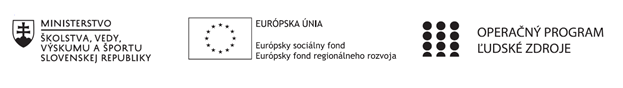 Správa o činnosti pedagogického klubu Príloha:Prezenčná listina zo stretnutia pedagogického klubuPokyny k vyplneniu Správy o činnosti pedagogického klubu:Prijímateľ vypracuje správu ku každému stretnutiu pedagogického klubu samostatne. Prílohou správy je prezenčná listina účastníkov stretnutia pedagogického klubu. V riadku Prioritná os – VzdelávanieV riadku špecifický cieľ – uvedie sa v zmysle zmluvy o poskytnutí nenávratného finančného príspevku (ďalej len "zmluva o NFP")V riadku Prijímateľ -  uvedie sa názov prijímateľa podľa zmluvy o poskytnutí nenávratného finančného príspevku V riadku Názov projektu -  uvedie sa úplný názov projektu podľa zmluvy NFP, nepoužíva sa skrátený názov projektu V riadku Kód projektu ITMS2014+ - uvedie sa kód projektu podľa zmluvy NFPV riadku Názov pedagogického klubu (ďalej aj „klub“) – uvedie sa  názov klubu V riadku Dátum stretnutia/zasadnutia klubu -  uvedie sa aktuálny dátum stretnutia daného klubu učiteľov, ktorý je totožný s dátumom na prezenčnej listineV riadku Miesto stretnutia  pedagogického klubu - uvedie sa miesto stretnutia daného klubu učiteľov, ktorý je totožný s miestom konania na prezenčnej listineV riadku Meno koordinátora pedagogického klubu – uvedie sa celé meno a priezvisko koordinátora klubuV riadku Odkaz na webové sídlo zverejnenej správy – uvedie sa odkaz / link na webovú stránku, kde je správa zverejnenáV riadku  Manažérske zhrnutie – uvedú sa kľúčové slová a stručné zhrnutie stretnutia klubuV riadku Hlavné body, témy stretnutia, zhrnutie priebehu stretnutia -  uvedú sa v bodoch hlavné témy, ktoré boli predmetom stretnutia. Zároveň sa stručne a výstižne popíše priebeh stretnutia klubuV riadku Závery o odporúčania –  uvedú sa závery a odporúčania k témam, ktoré boli predmetom stretnutia V riadku Vypracoval – uvedie sa celé meno a priezvisko osoby, ktorá správu o činnosti vypracovala  V riadku Dátum – uvedie sa dátum vypracovania správy o činnostiV riadku Podpis – osoba, ktorá správu o činnosti vypracovala sa vlastnoručne   podpíšeV riadku Schválil - uvedie sa celé meno a priezvisko osoby, ktorá správu schválila (koordinátor klubu/vedúci klubu učiteľov) V riadku Dátum – uvedie sa dátum schválenia správy o činnostiV riadku Podpis – osoba, ktorá správu o činnosti schválila sa vlastnoručne podpíše.Príloha správy o činnosti pedagogického klubu                                                                                             PREZENČNÁ LISTINAMiesto konania stretnutia: Spojená škola, DetvaDátum konania stretnutia: 14.04.2021Trvanie stretnutia: od 13.10 hod	.	do 16.10 hod.	Zoznam účastníkov/členov pedagogického klubu:Meno prizvaných odborníkov/iných účastníkov, ktorí nie sú členmi pedagogického klubu  a podpis/y:Prioritná osVzdelávanieŠpecifický cieľ1.2.1 Zvýšiť kvalitu odborného vzdelávania a prípravy reflektujúc potreby trhu prácePrijímateľBanskobystrický samosprávny kraj (Spojená škola, Detva)Názov projektuModerné vzdelávanie pre prax 2Kód projektu  ITMS2014+312011ACM2Názov pedagogického klubu Pedagogický klub Jazykové vzdelávanieDátum stretnutia  pedagogického klubu14.04.2021Miesto stretnutia  pedagogického klubuSpojená škola, DetvaMeno koordinátora pedagogického klubuMgr. Miroslava DutkievičováOdkaz na webové sídlo zverejnenej správyhttp://ssdetva.proxia.sk/2020/09/09/projekt-esf-moderne-vzdelavanie-pre-prax-2/Manažérske zhrnutie:Anotácia: Hlavnou témou stretnutia bola práca s odbornými textami a jazykové a odborné vzdelávanie. Naším cieľom bola hlavne príprava vyučovacích hodín k zvolených témam a osvedčená pedagogická skúsenosť – otvorené hodiny. Prostredníctvom spomínaného sme chceli poukázať na prepájanie jazykového a odborného vzdelávania. Kľúčové slová:odborné texty, odborné a jazykové vzdelávanie, metóda CLILHlavné body, témy stretnutia, zhrnutie priebehu stretnutia: Hlavnou témou stretnutia bola práca s odbornými textami a jazykové a odborné vzdelávanie.Zamerali sme sa predovšetkým na:prácu a výmenu skúseností s používaním odborných textovprepájanie skúseností medzi jazykovým a odborným vzdelávanímHlavné body stretnutia:Privítanie členov klubu, zhodnotenie uplynulého obdobiaMetóda CLILVýmena skúseností a osvedčenej pedagogickej praxeSamostatná práca – príprava rôznych materiálov na vyučovacie hodinyDiskusia a rôzneK bodu 1:Vedúca PK privítala členov klubu. Členovia klubu na začiatku zhodnotili uplynulé obdobie. K bodu 2V úvode členovia klubu diskutovali o metodike CLIL - Content and Languege Integrated Learning. Ide o integrované vyučovanie cudzieho jazyka a odborných predmetov. Obsah všeobecnovzdelávacích a odborných predmetov je sprostredkovaný v cudzom jazykuCLIL nie je bilingválne vyučovanie. CLIL-vyučovanie podporuje súčasne vedomosti zo všeobecno-vzdelávacieho predmetu ale aj vedomosti a zručnosti z cudzieho jazyka, t. j. nejde o učenie sa výlučne v cudzom jazykuČlenovia PK identifikovali hlavné výhody CLIL:zlepšenie komunikačných kompetencií žiaka v cudzom jazyku,zvýšená motivácia žiaka prostredníctvom reálnych edukačných situácií pri vyučovaní cudzieho jazyka,zvýšenie plynulosti vyjadrovania sa, širší rozsah slovnej zásoby, odbúranie strachuaktívnejšia práca na vyučovaní,zlepšenie postoju k cudziemu jazyku,žiaci sa lepšie pripravia na život a prácu v multikultúrnej spoločnostiZároveň ale diskutovali aj o nevýhodách:časovo náročnejšia a zložitejšia príprava učiteľovučitelia odborných predmetov sa musia vzdelávať v cudzích jazykochzvýšené nároky na používané informačné zdroje (klasické učebnice nestačia)K bodu 3:Ešte pred stretnutím si členovia PK pripravili pracovné listy/portfóliá na hodnotenie priebehu vyučovacej hodiny. V období predchádzajúcich 2 mesiacoch absolvovali členovia PK vzájomný Job Shadowing, s cieľom zistiť, ako je možné prepojiť odborné a jazykové predmety tak, aby sa dali uplatňovať princípy CLIL. Nevýhodou tejto formy Job Shadowingu bolo, že hodiny prebiehali len dištančne, a tak bolo obzvlášť náročné sledovať reakcie žiakov. Analyzovali sme osvedčené skúsenosti v oblasti:didaktických metódforiem vyučovaniauplatňovania didaktických zásad (hlavne z pohľadu ich lepšieho uplatňovania prepájaním odborných a jazykových predmetov)využívania spoločných didaktických pomôcok a učebných zdrojov. Následne členovia PK analyzovali svoje vzdelávacie štandardy a identifikovali oblasti, kde je možné uplatniť metódy CLIL. V prvej fáze sa chceme sústrediť na tieto vzdelávacie oblasti:účtovníctvo, ekonomické cvičenia: vyhotovovanie účtovných dokladov v cudzom jazyku v súlade s právnymi predpismi danej krajiny (skladová evidencia, evidencia majetku, cestovný príkaz a vyúčtovanie, objednávky, faktúry, dobropisy a pod.)podniková ekonomika: prehľad základnej slovnej zásoby k vybraným tematickým celkom (ešte budú upresnené na ďalších stretnutiach), spracovanie základných schém k vybraným učivámhospodárska geografia: informácie o EÚ a jej úlohách, fungovaní, spracovanie základných informácií o hospodárstve Slovenska, porovnanie s vybranými krajinami, vrátane definovania základnej slovnej zásobycvičná firma: spracovanie podnikateľského zámeru v cudzom jazyku, marketing podniku v cudzom jazykuspoločenská komunikácia: prezentácia firmy v cudzom jazyku, interview, pracovný pohovor, etiketa v rôznych krajináchadministratíva a korešpondencia: písanie obchodných listov podľa normy vybranej krajiny, základná slovná zásoba k štylizácii vybraných obchodných a osobných listovdejepis: prehľad základnej slovnej zásoby - zahraničná politika a jej fungovanie, SR v EÚ, Schengene a menovej únii; základné nemecké pojmy z oblasti 2. svetovej vojny; latinské pojmy využívané v antike a stredoveku    občianska náuka: slovná zásoba z oblastí psychické vlastnosti osobnosti (schopnosti, charakter, temperament, vlohy, nadanie, inteligencia),  morálka, etika a právo, základné formy štátnej moci (zákonodarná, výkonná a súdna moc)biológia: základná slovná zásoba z oblastí zdravý životný štýl - rastliny v rukách človeka (pochutiny, alko a nealko, potraviny živočíšneho pôvodu, ovocie a zelenina, obilniny+ strukoviny, pekárenské výrobky), produkty živočíšneho pôvodu (výrobky - obuv, kožušiny, kože)Tieto podklady budú východiskom pre nasledujúce 2 stretnutia pedagogického klubu a následnú tvorbu podkladov pre vyučovacie hodiny. K bodu 4:V tejto časti sa členky klubu venovali príprave svojich vlastných materiálov na vyučovacie hodiny. Zamerali sa najmä na odborné texty. Tento čas využili aj na výmenu rôznych druhov textov z odborných predmetov.Závery a odporúčania:Na záver si členky klubu určili, že v budúcnosti sa budú venovať:Každý člen PK vyberie vhodnú vzdelávaciu oblasť/tému/učivá, na ktoré by počas nasledujúcich PK pripravoval vhodné vyučovacie hodinyČlenovia PK pripravia vhodnú štruktúru pracovných listov na tieto hodiny (budú finalizované na stretnutí)Členovia PK z radov odborných učiteľov identifikujú možné okruhy využiteľné počas odbornej praxe žiakov OAVypracoval (meno, priezvisko)Ing. Valéria ČiamporováDátum14.04.2021PodpisSchválil (meno, priezvisko)Mgr. Miroslava DutkievičováDátum14.04.2021PodpisPrioritná os:VzdelávanieŠpecifický cieľ:1.2.1 Zvýšiť kvalitu odborného vzdelávania a prípravy reflektujúc potreby trhu prácePrijímateľ:Banskobystrický samosprávny kraj (Spojená škola, Detva)Názov projektu:Moderné vzdelávanie pre prax 2Kód ITMS projektu:312011ACM2Názov pedagogického klubu:Pedagogický klub Jazykové vzdelávanieč.Meno a priezviskoPodpisInštitúcia1.Mgr. Miroslava DutkievičováSpojená škola, Detva2.Mgr. Jana LalíkováSpojená škola, Detva3.Mgr. Jana SzilvásiSpojená škola, Detva4.Ing. Jana KolenčíkováSpojená škola, Detva5.Mgr. Oľga FeješováSpojená škola, Detva6.Ing. Mária BudáčováSpojená škola, Detva7.Ing. Valéria ČiamporováSpojená škola, Detva8.Ing. Gabriela DianiškováSpojená škola, Detvač.Meno a priezviskoPodpisInštitúcia